Министерство образования и науки РС(Я)ГБПОУ РС(Я) Якутский медицинский колледжОтделение «Сестринское дело»Курсовая работа на тему:«Неотложная помощь при термических ожогах, на догоспитальном этапе»Выполнил: студент III курса, группы СД-31Ноговицына Любовь ВасильевнаРуководитель: Барашков Иван ИвановичЯкутск 2017 г.СОДЕРЖАНИЕВВЕДЕНИЕ  ГЛАВА I. ТЕРМИЧЕСКИЕ ОЖОГИ1.1. Классификация "термических ожогов"_______________________ 1.2. Клинические симптомы и данные объективного обследования 1.3. Оказание неотложной помощи на догоспитальном этапе ГЛАВА II. АНАЛИЗ РАБОТЫ ОТТ им. В.В. БОЖЕДОНОВА.2.1. Краткая информация про ОТТ  им.В.В.Божедонова ГБУ РС(Я) РБ№2 ЦЭМП2.2. Сравнительные данные из годового отчета ОТТ  им.В.В.Божедонова ГБУ РС(Я) РБ№2 ЦЭМПВЫВОДЫЗАКЛЮЧЕНИЕСПИСОК ЛИТЕРАТУРЫ И ИСТОЧНИКОВ Введение.  Ожог – это повреждение тканей организма, возникающее в результате местного действия высокой температуры, а также химических веществ, электрического тока или ионизирующего излучения.Изучение проблемы ожогов имеет давнюю историю, однако только во второй половине 19 в. с развитием биологии, химии, физики и других наук возникли предпосылки для глубоких исследований в области комбу-стиологии. В этот период и в первые десятилетия 20 в. появились работы, раскрывающие нек-рые стороны патогенеза О. К ним относятся, в частности, работы Шультце (М. Schultze, 1865) — о разрушении эритроцитов под воздействием термического фактора, В. С. Авдакова (1876) — о накоплении в организме обожженного токсических продуктов, Фалька (F. Falk, 1871) — о сосудистой реакции при О. (расширении периферических сосудов с последующим скоплением в них крови и развитием анемии), Андерхилла (F. P. Underhill, 1923) — о плазмопотере при О., приводящей к расстройству гемодинамики, Олдрича (R. Н. Aldrich, 1933) — о неблагоприятном влиянии гнойной инфекции на течение раневого процесса, И. Р. Петрова (1950) — о ведущей роли болевого фактора в развитии ожогового шока. Анализ этих и других научных данных позволил прийти к выводу, что при тяжелых О. возникает повреждение всех систем организма и развивается специфический для этой травмы симптомокомплекс — ожоговая болезнь.В последующие десятилетия проблему О. стали изучать комплексно с участием представителей различных мед. специальностей на новой методической основе с применением методов электрофизиологии, гистохимии, электронной микроскопии, радиоизотопной диагностики и т. д. Такая интеграция научных исследований позволила выявить и обобщить новые данные о патогенезе ожоговой болезни, что послужило основанием для уточнения классификации О. и периодизации ожоговой болезни, а также для разработки патогенетической тераиии.Во второй половине 20 в. усилиями большого числа ученых различных стран разработаны и внедрены в мед. практику оптимальные методы местного лечения глубоких ожогов с помощью временного закрытия раневой поверхности ксе-нотрансплантатами и постоянного аутотрансплантатами; эффективные методы коррекции иммунол, сдвигов в организме обожженного; методика лечения обожженных в абак-териальной управляемой среде и гно-тобиологических условиях и другие лечебные и диагностические методики.Успехам комбустиологии способствовало создание в 50—60-х гг.20в. различных ожоговых учреждений — Международного ожогового об-ва, специальных кафедр, ожоговых центров, а также совершенствование организации медпомощи обожженным. В Советском Союзе ожоговые центры ведут большую научно-исследовательскую работу и осуществляют методическое руководство работами других учреждений по проблеме О. и подготовку специализированных кадров.В нашей стране впервые в мире создана стройная государственная система поэтапного лечения обожженных, начиная с первой медпомощи на месте происшествия и кончая специализированным лечением в ожоговых центрах и реабилитацией пострадавших.Актуальность проблемы:Связана с тем, что по данным ВОЗ, на термические ожоги  приходится 5% травм всего мира. Количество пострадавших от ожогов во всем мире возрастает, особенно в промышленно развитых странах. Среди причин летальных исходов при различных повреждениях ожоги составляют 20 % у детей и 28 % у лиц старше 65 лет.. По частоте распространения ожоги занимают четвертое место среди других травм после ДТП, падений и насилий, и встречаются примерно у 1 пациента на 1000 человек населения земного шара.  Учитывая  экстремальные условия работы в Республике Саха (Якутия), данная тема приобретает особую актуальность в изучении и аналитике статистики данной проблемы   Цель   курсовой   работы: Цель исследования – неотложная помощь при ожогах на догоспитальном этапе.Задачи исследования:Изучить литературу и источники по термическим травмам (ожоги);Разобрать тактику оказания неотложной помощи при ожогах;Проанализировать деятельность ОТТ им. В.В. Божедонова ГБУ РС(Я) РБ№2.ГЛАВА I. Термические ожоги Для изучения роли фельдшера при лечении пациентов с термическими травмами необходимо изучить теоретические данные. В данной главе будет изучены классификация термических ожогов, клиническая картина и основные методы экстренной доврачебной помощи пациенту.Классификация термических ожогов.Характер повреждения, его тяжесть, способы лечения и исход зависят от многих факторов. В связи с этим существует несколько классификаций ожогов.По обстоятельствам получения ожога выделяют три группы ожогов:1) производственные;2) бытовые;3) военного времени.Для нашей республики основную часть составляют бытовые ожоги, так как мало высоко развитой промышленности с рисками термических травм.По этиологическому признаку выделяют следующие виды ожогов:1) термические;2) химические;3) электрические;4) лучевые.В данной теме будут изучены только термические поражения, так как именно они составляют основную долю повреждений в нашем регионе. Термические поражения возникают наиболее часто. Чаще всего встречают ожоги пламенем (50 %) - воспламенение бензина, газов, пламя от печки и т. д. Такие ожоги бывают наиболее тяжелыми, так как температура пламени достигает 2000-3000 °С. Кроме того, при пожарах обычно присоединяется неблагоприятное воздействие на организм угарного газа.Приблизительно с одинаковой частотой (около 20%) происходит ошпаривание горячими жидкостями и паром. Около 10% ожогов связано с воздействием раскаленных предметов и других факторов.При развитии ожога степень повреждения тканей зависит от следующих факторов.Температура воздействия - чем она выше, тем тяжелее повреждения; ожог может вызывать повышение температуры до 50 °С и выше.Теплопроводность предмета, контактирующего с кожей (воздуха, водяного пара, кипятка, открытого пламени, металлического предмета и т. д.). При этом чем выше теплопроводность предмета, тем больше степень повреждения. Так, при температуре 100 °С ожога сухим воздухом обычно не происходит (например, в сауне), в то же время горячая вода той же температуры (кипяток) вызывает серьезные, порой смертельные глубокие ожоги.Время контакта с горячим агентом - чем оно больше, тем серьезнее повреждения.Влажность окружающей среды - чем она выше, тем больше степень ожога.По локализацииПо локализации выделяют следующие ожоги:1) функционально активных частей тела (конечностей);2) неподвижных частей тела (туловища);3) лица;4) волосистой части головы;5) верхних дыхательных путей;6) промежности.Локализация ожогов существенно влияет на глубину и тяжесть повреждения тканей. Толщина кожи в различных областях тела у человека неодинакова, поэтому при идентичном термическом воздействии степень ожога может быть различной. Например, ожоги в области лица, передней поверхности шеи, внутренней поверхности конечностей чаще бывают глубокими даже при кратковременном воздействии высокой температуры, тогда как глубокие ожоги спины и стоп возникают гораздо реже. Ожоги лица при прочих равных условиях более опасны для жизни. Они часто сочетаются с повреждениями глаз, ротовой полости и ожогами дыхательных путей, что значительно утяжеляет состояние пациентов и прогноз. Весьма неприятны ожоги промежности, так как при этом возможно повреждение мочеиспускательного канала и заднего прохода, что, в свою очередь, ведет к нарушению функций внутренних органов и необходимости специальных оперативных вмешательств. Одни части тела человека функционально активны, подвижны (конечности, лицо, шея), другие малоподвижны (туловище). Особенно неприятны ожоги в области суставов, кистей и стоп.По глубине пораженияГлубина поражения тканей (степень ожога) имеет наибольшее значение в развитии патологического процесса и прогнозе.В России наибольшее распространение получила принятая в 1961 г. на XXVII Всесоюзном съезде хирургов классификация ожогов, включающая четыре степени поражения (рис. 1).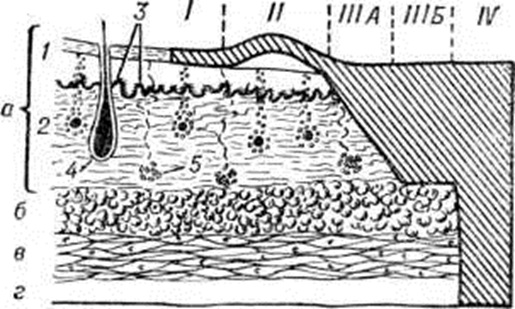 Рис. 1. Глубина повреждения при разных степенях (I-IV) ожога: а - (1-эпидермис, 2 – дерма) б - подкожная клетчатка; в - мышцы; г - костьI степень - поражение на уровне эпидермиса, проявляющееся гиперемией и отеком кожи.II степень - повреждение всего эпителия с образованием пузырей, заполненных прозрачной жидкостью.III степень - некроз кожи. Выделяют Ша и Шб степени:IIIа степень - некроз эпителия и поверхностных слоев дермы; IIIб степень - некроз всех слоев дермы вместе с волосяными луковицами, потовыми и сальными железами с переходом на подкожную клетчатку.IV степень - некроз всей кожи и глубжележащих тканей (подкожной клетчатки, фасции, мышц, костей).Ожоги I, II и IIIа степеней относят к поверхностным, а IIIб и IV - к глубоким. Такое разделение носит принципиальный характер. При всех поверхностных ожогах возможно самостоятельное закрытие дефекта, так как сохранены источники эпителизации (камбиальный слой эпителия, выводные протоки сальных и потовых желез, волосяные фолликулы). При глубоких ожогах все возможные источники роста эпителия погибают, самостоятельное закрытие дефекта невозможно.За рубежом больше распространена классификация К. Крайбиха, включающая пять степеней и отличающаяся лишь тем, что уровень, соответствующий IIIб степени, назван IV, а соответствующий IV степени - V.По площади пораженияВ оценке тяжести повреждения и выборе плана лечения, кроме глубины ожога, большое значение имеет определение его площади, обычно выражаемой в процентах общей поверхности тела. Значение имеет именно относительная (по отношению к общей поверхности кожи) величина зоны повреждения.Площадь поверхности кожи человека колеблется от 15 000 см2 до21 000 см2.На протяжении многих лет в процессе изучения ожогов и разработки способов их лечения создано множество методов, в них отражено стремление как можно точнее определить площадь ожогов.Метод А. УоллесаМетод был предложен А. Уоллесом в 1951 г. и получил наибольшее распространение из-за своей простоты. Метод известен под названием «правило девяток». В соответствии с ним площадь поверхности всех основных частей тела составляет 1-2 девятки (9 % всей поверхности тела) – 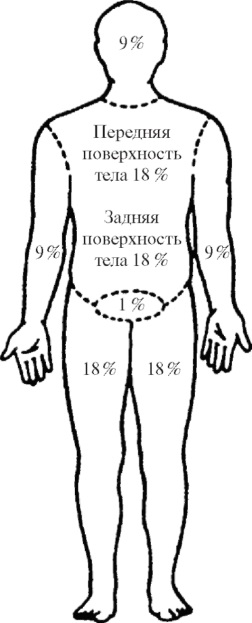 соответственно 9 % и 18 % (рис. 14.2). У детей указанные соотношения несколько иные, они изменяются с возрастом. Хотя схема Уоллеса не совсем точна, она дает возможность определить площадь пораженной поверхности просто и быстро.Метод И. И. ГлумоваМетод был предложен в 1953 г. И. И. Глумовым и получил название «правило ладони». В соответствии с ним площадь ожога сравнивается с площадью ладони пострадавшего, равной 1% всей поверхности тела. Для удобства можно использовать бумажный шаблон ладони пострадавшего и им измерять площадь поражения. Обычно для определения площади поверхности ожога пользуются одновременно «правилом девяток» и «правилом ладони».Метод Б. Н. ПостниковаБ. Н. Постников в 1949 г. предложил накладывать на обожженную поверхность стерильную марлю или целлофан и на них наносить контуры ожога.После этого вырезанные листы накладывают на сетку, состоящую из квадратов с известной площадью (миллиметровую бумагу), и высчитывают абсолютную площадь поражения в процентах.Следует отметить, что усилия и время, затрачиваемые на вычисление абсолютной площади зоны повреждения, не оправдывают полученных результатов, поэтому в настоящее время этот метод не используют.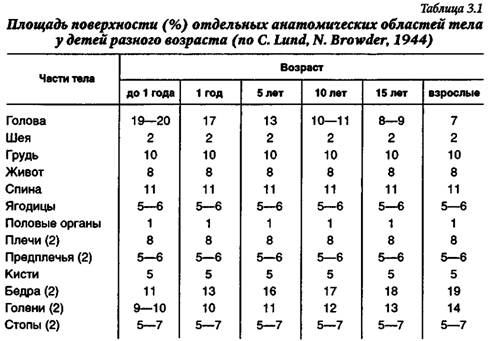 При сплошном поражении пользуются таблицей площадей отдельных частей тела.Для документации и подсчета площади поражения разработаны различные формы штампов с изображением человеческого силуэта, разбитого на квадраты, соответствующие определенной площади поражения, так называемые «скиццы». Наиболее широко известна схема Г. Д. Вилявина. Это схема передней и задней поверхностей тела, при этом различные по глубине ожоги обозначены разными цветами или штриховкой. В процессе лечения ожогов полезно периодически вносить в скиццы соответствующие коррективы. Например, при исчезновении в результате лечения ожогов I и II степеней или более позднем выявлении участков ожогов III и IV степеней.Для отражения состояния боковых поверхностей тела человека дополнительно создают профильные скиццы.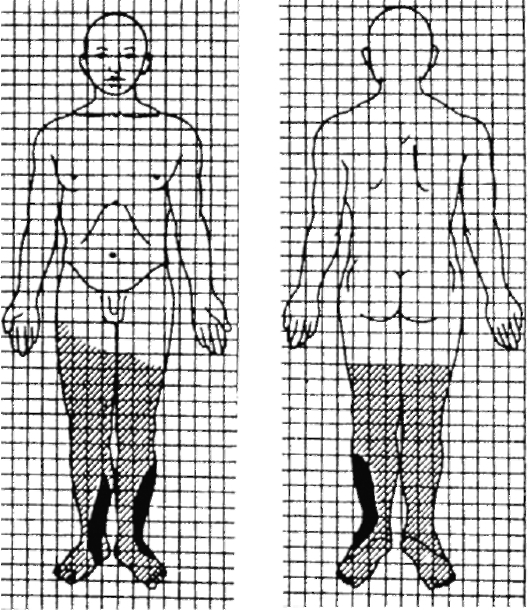 Скиццы для обозначения и определения площади ожоговФормула обозначения ожогов по Ю. Ю. ДжанелидзеТяжесть повреждения при ожоге зависит от трех основных факторов:1) глубины (степени) ожога;2) площади поражения (в процентах);3) локализации ожога.У всех перечисленных методов измерения и документации при ожогах есть недостаток: они не дают полной картины тяжести повреждений. В этом отношении наиболее точной представляется формула, предложенная для обозначения ожогов Ю. Ю. Джанелидзе (1939), в последующем дополненная В. В. Васильковым и В. О. Верхолетовым. Современное ее отображение выглядит следующим образом: ожог характеризуют дробью, в числителе которой площадь поражения (в скобках - площадь глубоких ожогов), а в знаменателе - степень ожога. Кроме того, перед дробью указывают этиологический фактор (термический, химический или лучевой ожог), а после нее - основные зоны поражения (голова, шея, туловище и др.).Например, при термическом ожоге головы и шеи степени собщей площадью ожога 10 % (из них 5 % - глубокий ожог) диагноз может быть записан так: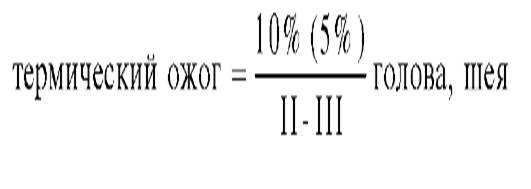 1.2. Клинические симптомы и данные объективного обследования Местные изменения, происходящие при ожогах, можно представить в следующей последовательности:первичные анатомические и функциональные изменения от действия термического агента;реактивно-воспалительные процессы;регенерация.Характер представленных процессов прежде всего зависит от степени повреждения тканей. Чем тяжелее ожог, тем более выражены морфологические изменения пораженных тканей и разнообразнее клиническая картина.Ожог I степениОжог I степени характеризуется поверхностным повреждением эпидермиса. Для этой степени характерна резкая гиперемия, отек кожи и боль. При осмотре места повреждения сразу же после ожога можно увидеть, что область поражения ярко-розового цвета, отечна и несколько приподнята над окружающими здоровыми участками. Через несколько дней верхний слой эпителия высыхает, сморщивается и слущивается.Ожог II степениВнешний вид ожога II степени достаточно типичен. Поражение эпидермиса и частично подлежащей дермы выражается покраснением кожи, ее отеком и образованием тонкостенных пузырей, наполненных серозной жидкостью за счет расширения капилляров и нарушения их проницаемости. К 10-12-му дню происходит самостоятельная эпителизация. Рубцов не образуется.При ожогах I-II степени кровообращение и чувствительность сохранены. При этих ожогах реактивно-воспалительные процессы не сопровождаются нагноением, после воспаления происходят регенерация эпителия и заживление раневой поверхности.Ожог III степениГораздо сложнее и важнее для дифференциации лечебной тактики ранняя диагностика ожогов IIIа, IIIб и IV степеней.Для всех этих ожогов характерно омертвение тканей в момент ожога с образованием струпа. После этого развивается гнойнодемаркационное воспаление в ране, за счет него некроз отторгается, рана очищается. Затем наступает фаза регенерации: образуются грануляции, происходят эпителизация и рубцевание.Для ожога IIIа степени характерно сочетание экссудации и некроза. Поэтому возможно образование толстостенных пузырей из всей толщи погибшего эпидермиса и поверхностного сухого струпа светло-коричневого цвета или мягкого белесовато-серого струпа. Ожог IIIа степени заживает за счет роста грануляций и эпителизации из сохранившихся луковиц волос, протоков сальных и потовых желез. Одновременно происходит и краевая эпителизация (эпителий нарастает со стороны здоровой кожи).Изменения при глубоком ожоге IIIб степени проявляются в виде образования плотного сухого струпа коричневого цвета (коагуляционный некроз при ожоге пламенем или раскаленным предметом) или формирования влажного некроза (при ошпаривании).При ожогах IIIб и IV степеней регенерация оказывается незавершенной из-за гибели придатков кожи - возможных источников роста эпителия на дне раны. Заживление может произойти путем рубцового стяжения и краевойэпителизации, но ее границы не бесконечны (обычно за счет краевой эпителизации образуется полоска эпителия шириной 2-3 см).Ожог IV степениОжог IV степени возникает при большой продолжительности теплового воздействия в областях, не имеющих толстого подкожного жирового слоя.При таких ожогах образуется различной толщины и плотности коричневый или черный ожоговый струп. Особенно тяжело протекают глубокие циркулярные ожоги, сжимающие пораженную область (например, конечность панцирем) и вызывающие ишемический некроз тканей. В тяжелых случаях происходит обугливание отдельных частей тела: они уменьшены в размерах и представляют собой полностью лишенную органических веществ неживую обуглившуюся массу.От точности и своевременности определения глубины (степени) ожога зависят адекватность выбранного метода лечения и исход поражения. Вопрос о ранней диагностике глубины некроза кожи - один из самых принципиальных вопросов комбустиологии.1.3. Оказание неотложной помощи на догоспитальном этапе.Оказание первой медицинской помощи на месте происшествия представляет важную задачу, так как нередко от качества ее зависит исход заболевания. Первое, что нужно сделать как можно быстрее - погасить пламя (если оно есть) на одежде пострадавшего и его коже. Нужно сбросить с пострадавшего горящую одежду или накинуть на его тело ткань, чтобы прекратить доступ воздуха к огню. Горящий участок одежды можно забросать землёй, песком, снегом, облить его водой.Постараться успокоить пострадавшего и людей, его окружающих.Аккуратно убрать с пострадавшего человека тлеющие остатки вещей, не попавшие в рану. Ни в коем случае не отдирать прилипшую к ожогу одежду. Также нельзя дотрагиваться до обожжённого тела руками.Если это солнечный ожог – нужно перенести пострадавшего человека в тень.В случае если вы не владеете информацией по поводу того, что случилось, быстро уточните обстоятельства несчастного случая («ребёнок опрокинул на себя миску горячего бульона», «от костра загорелась одежда» и т. д.).Поражённую часть тела подержать 10-20 минут под струёй холодной проточной воды (можно опустить в ёмкость с прохладной чистой водой). Сделать это нужно для того, чтобы нагретая рана не углубилась и не расширилась. Кроме того, это активизирует в ране кровообращение. Однако нельзя применять для охлаждения обожжённой зоны лёд, чтобы избежать вероятности ещё одной травмы – обморожения. На поражённую поверхность нанести любое имеющееся противоожоговое средство, сверху наложить стерильную (по возможности) сухую повязку. Нельзя пользоваться ватой, только марлей, бинтом – материалами из ткани. Случается, что под рукой нет ни противоожогового средства, ни стерильных бинтов, тогда следует наложить на рану любую сухую чистую повязку. Нельзя наносить на ожог никакие народные снадобья: растительное масло, водочные растворы, кефир, сметану и т. п. При ожоге I степени (если не наблюдается ни обширного повреждения кожных покровов, ни пузырей), повязку можно вообще не накладывать, нанести только противоожоговый спрей.Если имеются обширные ожоги конечностей - надо осторожно зафиксировать их с помощью шины (любых подручных средств), приподняв обожжённые руки (ноги).Если обожжена большая площадь тела и имеются признаки ожогового шока (человек слаб, бледен, у него повышено беспокойство, наблюдается тахикардия и падение давления, выступает холодный пот, нарушено дыхание и сердечный ритм), следует дать ему для питья как можно больше жидкости – сок, компот или обычную чистую воду. Благодаря поступлению в организм жидкости уменьшится интоксикация, возникшая по причине проникновения продуктов распада обгоревших тканей в кровь.Если пострадавший жалуется на боли, то для того, чтобы избежать болевого шока, следует дать ему любое имеющееся обезболивающее средство (спазмалгон, анальгин, 1 мл 1% раствора промедола, 1 мл 2% раствора пантопона и т.п..).При отсутствии у человека сердечной и (или) дыхательной деятельности следует провести сердечно-легочную реанимацию (искусственное дыхание, непрямой массаж сердца).При ожогах тяжёлой степени вызвать для госпитализации пострадавшего «Скорую помощь» либо самостоятельно доставить его в специализированное лечебное учреждение. Глава II. Анализ статистических данных по термическим ожогам.Данный анализ был проведен из статистических данных годового отчета ГБУ РС(Я) РБ№2 ЦЭМП ОТТ им.В.В.Божедонова за три года (2014-2016). Были составлены сравнительные таблицы и диаграммы. 2.1 Краткая информация про ожоговое отделение им. В.В. Божедонова.В июне 1993 года в городе Якутске было организовано ожоговое отделение, на 50 коек. Отделение расположено в здании бывшего военного госпиталя, на арендуемой площади 1420,83 кв.м., совместно с ОРАИТ№1, организованного в сентябре 2010 года. В отделении оказывают экстренную и плановую специализированную медицинскую помощь больным с термической травмой и их последствиями. В данной отделении имеется операционный блок, септическая и чистая перевязочные. На первом этаже расположены: экстренная операционная – перевязочная для приема больных, проведения экстренных манипуляций; стерилизационная  с 2 автоклавами; рентген кабинет, физиокабинет;  ординаторская; кабинет профессора, учебная комната, кабинет заведующего. На втором расположены палаты, раздаточная, подсобные помещения, кабинет старшей медсестры, сестры хозяйки, комната для медперсонала, складские помещения. Процедурная и пост совмещены и расположены в холле коридора. Детские палаты располагаются с мая 2014 года, в отремонтированном отдельном коридоре 2 этажа здания.2.2. Основные сравнительные данные из годового отчета Ожогового отделения им.В.В.Божедонова РБ№2 ЦЭМПТабл.1 Показатели работы в приемном отделении за 2016г.График 1. Показатели работы в приемном отделенииТабл.2 Распределение больных с термической ожогом по площади поражения  График 2 Распределение больных с термическим ожогом по площади пораженияГрафик 3 Распределение больных с термической травмой по площади пораженияТабл.3 Состав пациентов выбывших по динамике по годамГрафик 4 Выбывшие пациенты с термическим ожогом, по годам (абс.ч.)Табл.4 Динамика летальности за последние 3 годаГрафик 5 Динамика летальности за последние 3 годаГрафик 6 Распределение умерших в отделении по степени тяжести (в процентах)Табл.7 Состав операций ожогового отделения в динамике по годамВыводы:1. Изучив литературу и источники по ожоговой болезни, сделал вывод, что термический ожог наиболее распространенный вид термических поражений и составляет 90—95% от всех ожогов. 2. Разобрав тактику неотложной помощи при термических ожогах, можно делать следующие выводы что, существенное влияние на течение и исходы оказывают своевременность и полноценность неотложной помощи, направленной на профилактику и ослабление ожогового шока, изоляцию ожоговых ран от внешней среды, предотвращение ее загрязнения; и общем охлаждении организма. При ожогах необходимо принять меры экстренной профилактики столбняка: привитым вводят подкожно 0,5 мл столбнячного анатоксина, не привитым - 1500 АЕ противостолбнячной сыворотки и отдельно 1 мл столбнячного анатоксина с повторной инъекцией 0,5 мл анатоксина через 1 месяц. Оказание помощи обожженным и при отморожениях обязаны осуществлять врачи любой специальности.3. В ОТТ  им.В.В.Божедонова ГБУ РС(Я) РБ№2 ЦЭМП интенсивно проводится огромная напряженная работа по спасению больных с тяжелой термической травмой, выполняются практически все функции регионального ожогового центра и является единственным подразделением оказывающее экстренную и специализированную, в том числе высокотехнологическую медицинскую помощь пострадавшим от термической травмы в Республике Саха (Якутия), а также отмечается постепенное уменьшение количества пациентов поступивших в тяжелом и крайне тяжелом состоянии, удельный вес которых составил 21,5%.  Заключение:В заключении можно сказать, что по результатам исследований термические травмы случаются сравнительно часто, и зачастую ведут к очень долгому лечению, которая требуют от фельдшера очень хорошей подготовки и знаний при оказании неотложной помощи. Следует отметить что при оценке исходов лечения в 95,1% случаев достигнуто выздоровление или улучшения общего состояния пациентов  и в целом работа ожогового отделения ГБУ РС(Я) «РБ№2-ЦЭМП» оценивается удовлетворительно.СПИСОК ЛИТЕРАТУРЫ И ИСТОЧНИКОВ1). Общая хирургия [Электронный ресурс] / Петров С.В. - М. : ГЭОТАР-Медиа, 2013. - http://www.studmedlib.ru/book/ISBN9785970415726.html2). Военно-полевая хирургия : рук. к практ. занятиям [Электронный ресурс] / Под ред. М.В. Лысенко - М. : ГЭОТАР-Медиа, 2014. - http://www.studmedlib.ru/book/ISBN9785970413111.html3). Теоретические основы сестринского дела [Электронный ресурс] / Мухина С.А., Тарновская И.И. - М. : ГЭОТАР-Медиа, 2010. - http://www.studmedlib.ru/book/ISBN9785970416457.html4). Общая хирургия [Электронный ресурс] / Петров С.В. - М. : ГЭОТАР-Медиа, 2010. - http://www.studmedlib.ru/book/ISBN9785970415726.html5). Основы ухода за хирургическими больными [Электронный ресурс] : учебное пособие / Глухов А.А., Андреев А.А., Болотских В.И. - М. : ГЭОТАР-Медиа, 2015. - http://www.studmedlib.ru/book/ISBN9785970432167.html6). Организация сестринской деятельности [Электронный ресурс] / под ред. С.И. Двойникова - М. : ГЭОТАР-Медиа, 2014. - http://www.studmedlib.ru/book/ISBN9785970428955.html7). Организация специализированного сестринского ухода [Электронный ресурс] : учебное пособие / Под ред. З.Е. Сопиной - М. : ГЭОТАР-Медиа, 2013. - http://www.studmedlib.ru/book/ISBN9785970426203.html8). Военно-полевая хирургия : рук. к практ. занятиям [Электронный ресурс] / Под ред. М.В. Лысенко - М. : ГЭОТАР-Медиа, 2010. - http://www.studmedlib.ru/book/ISBN9785970413111.html9). Безопасность жизнедеятельности [Электронный ресурс] / Багаутдинов А.М. - М. : ГЭОТАР-Медиа, 2012. - http://www.studmedlib.ru/book/ISBN9785970419663.html10). Годовой отчет Ожогового отделения им.В.В.Бажедонова РБ№2 ЦЭМП за 2015 год.ПоказателиВсегоВсегоЭкстренныеЭкстренныеПлановыеПлановыеПоказателиАбс. ч.%Абс. ч.%Абс. ч.%Всего обращений  абс.ч. 1624100153610088100Всего госпитализировано84652,175849,388100Всего отказов77847,977850,700В т.ч. негоспитализированных (отказ больного)1217,51217,90–0ПериодДо 10%До 10%До 20%До 20%До 30%До 30%До 40%До 40%До 50%До 50%Выше 50%Выше 50%ПериодАбс.%Абс.%Абс.%Абс.%Абс.%Абс.%2014г.39375,17218,7272,3122,0100,2151,72015г.41777,47213,4183,3183,320,4122,22016г.42569,89315,3345,6254,3111,7203,3Нозологии20142015201520162016НозологииВыбылоУмерлоВыбылоУмерлоВыбылоУмерлотермические ожоги529101,9%53950,9%54550,9%дети254234230Из них ожоговым шоком243165160Из них дети1079490Глубокие ожоги III степени с операцией679185Из них дети231814Из них дети1396Показатели2014г.2015г.2016 г.ПоказателиОжог. центрОжог. центрОжог. центрЧисло умершихВсего9156Из них экстренных9156В.т.ч. до суток33-Летальность %1,221,830,72Летальность экстр. боль-х1,342,10,8Досуточная летальность %.0,410,370Наименованиеопераций2014г.2014г.2015г.2015г.2016г.2016г.НаименованиеоперацийЧислооперацийУд. вес%ЧислооперацийУд. вес%ЧислооперацийУд. вес%Операций всего623100800100862100Операции в пределах подкожно  жировой клетчатки24639,553266,548956,7Ранние некроэктомии струпов30,5202,5252,9САДП11017,611714,615017,4Ампутации, экзартикуляции, секвестр10316,68410,510612,3Реконструктивно-восстановительные операции335,3475,9566,5прочие12820,58710,9364,2